+Board of Supervisors:Lynn Montgomery, ChairAlfred Baca, Vice ChairOrlando J. Lucero, Sec’y-TreasurerKathleen Groody, SupervisorCharles D. Torres, SupervisorAssociate Supervisors:Patricia BoltonMary Catherine Baca, WebmasterSusan HarrelsonStaff:  Carolyn KennedyDistrict ManagerCooperators:NRCS – USDARoxann MooreActing District ConservationistNMDAJim WanstallSoil & Water Conservation SpecialistCoronado Soil & Water Conservation DistrictPO Box 69Bernalillo, NM 87004Office: 505-867-2853 or 505-867-9580Email: info@coronadoswcd.org Website: www.coronadoswcd.orgCORONADO SOIL AND WATER CONSERVATION DISTRICTBOARD OF SUPERVISORS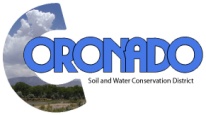 Notice is hereby given that The Coronado Soil and Water Conservation District will hold its regular meeting on the third Thursday of every month at 9:00am at the El Zocalo Event Center, 264 S. Camino del Pueblo, Bernalillo, New Mexico.Open Meeting Agenda–Regular Board Meeting, August 20, 2020Via Zoom:  https://us02web.zoom.us/j/83691939305Call in: 1-346-248-7799 or 1-669-900-9128Meeting ID: 836 9193 93051.     Call to Order/Roll Call                                                                                                             9:00 am2.     Approval of Agenda3.     Introduction of Guests/Reports             Roxann Moore, NRCS             Jim Wanstall, NMDA4.      Approval of Minutes             July 16, 20205.      Financial Report6.      Approval of Bills7.      Correspondence8.      Staff Report9.      Board Reports [5 Minutes each]10.    Unfinished Business         None11.    New Business (Discussion/Action Items)         A.   Infrastructure Capital Improvement Plan (ICIP) and Resolution, due to DFA 9/4/20           B.   NACD Soil Health Champions12.    Upcoming Events/Meetings/Due Dates          A.    MRG Water Advocates Annual Business Meeting, 8/25/20 @ 6:00p via Zoom         B.    Healthy Soil Webinar: Restoring Soil Health in Degraded Uplands, 8/26/20 @ 12:00p         C.    NMACD Region 1 Conference Call, 8/26/20 @ 5:00p via Zoom         D.    GRGWA Meeting, 8/28/20, at 10:00a via Zoom         E.    Healthy Soil Proposals due to Eligible Entity, 8/31/20         F.    CSWCD Annual Report due to SWCC, 9/1/20         G.    NMAA, Vamos a Guardar la Cosecha: Food Preservation with the Acequia Harvest, 9/3/20                      @ 6:00p         H.    Healthy Soil Webinar: Restoring Soil Health in Fields Affected by Sediment, 9/9/20 @ 12:00p         I.      BOR Basin Study Partners Meeting, 9/10/20 @ 11:00a via Microsoft Teams         J.     Sandia Collaborative Meeting, 9/15/20 @ 9:30Persons with disabilities or that need assistance attending the meeting, please contact 505-867-2853 or 505-867-9580.